Publicado en Ciudad de México el 08/02/2024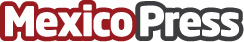 #PescaConFuturo está nominado en Food and Travel Reader Awards 2023En la categoría Mejor Producto o Mejor Impulsor de Productos Sustentables; las votaciones estarán abiertas hasta este viernes 9 de febreroDatos de contacto:Azucena SuárezPesca con Futuro5532541733Nota de prensa publicada en: https://www.mexicopress.com.mx/pescaconfuturo-esta-nominado-en-food-and Categorías: Nacional Gastronomía Industria Alimentaria Estado de México Ciudad de México Sostenibilidad Premios http://www.mexicopress.com.mx